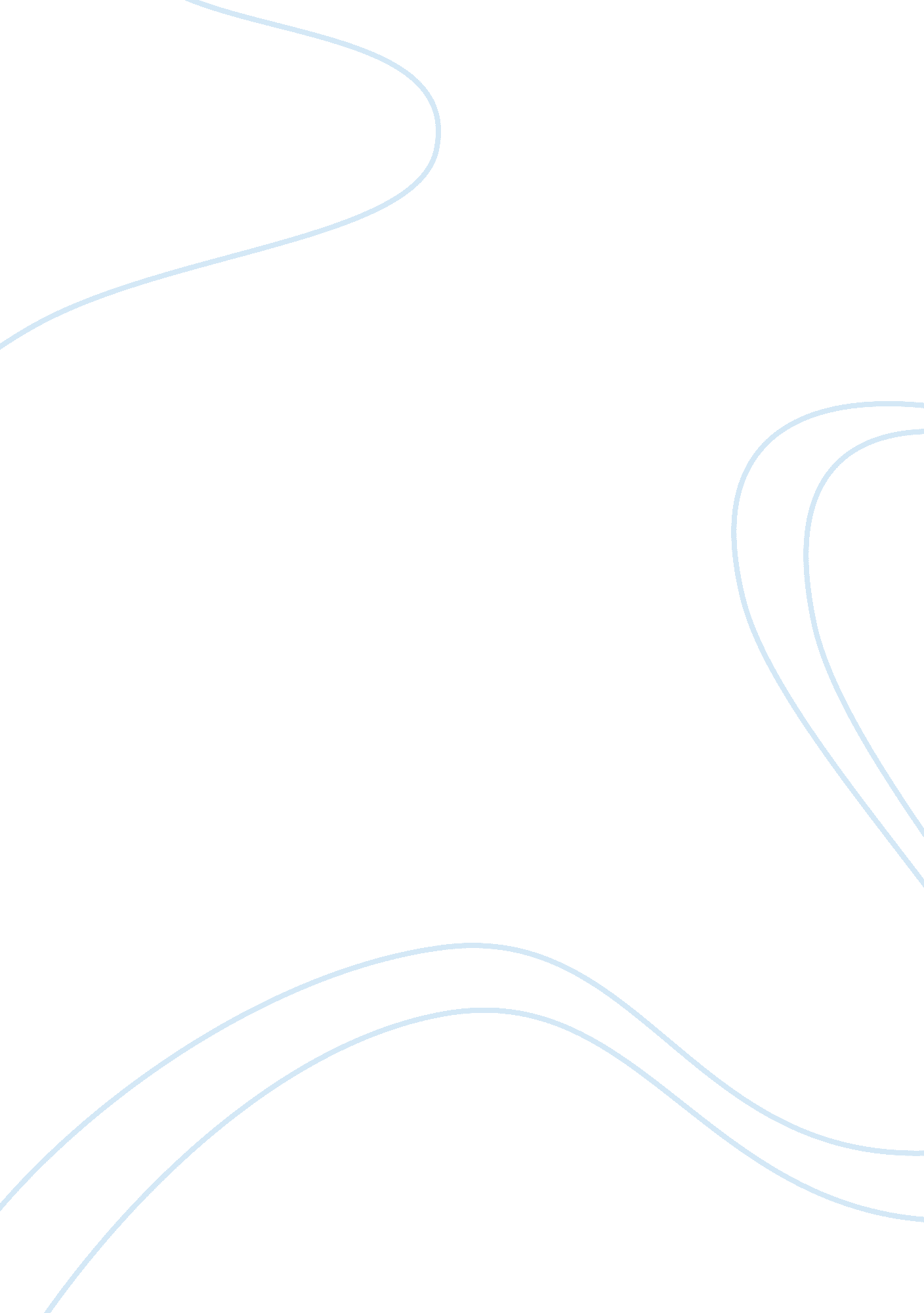 Sample essay on inspires meMedia, Social Media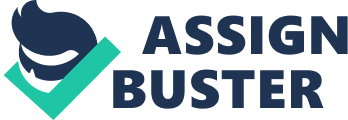 Arts and Architecture is not just a field but completely different language. This language expresses what words couldn’t. It is a unique way or saying something which cannot be said elsewhere. Also, this requires a different sort of attention to completely understand and comprehend the meanings. All these very special and outstanding features of this field inspire me to be into it, to learn and to express through this medium. Some people chose words to say what they want to, some chose colors to express what they need to, some go for singing, dancing, crafting, sculpture making and so on It depends on the interest and aptitude of the individual that through which medium he wants to voice his concerns, his wants and needs. All of the media has its own importance and significance. 
My parents were associated with arts and architecture. This feature inherited in me. I suppose it wiser to cherish the inheritance for, it’s a treasure and must be kept alive. To learn a new thing and acquire a skill right from the scratch demands a lot of time and hard work. Also, you are never so sure if you would be able to do best in that. It is good to polish what is already inside you and what God gifted you. 
This is the age of advancement and technology. One thing can be shared with the billion others sitting in the different corner of the globe. Social media is one of the brilliant platforms which could be used for this purpose. At the start, one needs to invest a lot of time in building a base and increasing the contacts. The people act as a bridge between places and organizations. It never happens in just a few days but asks for patience and a considerable amount of time. Once you are successful in having a base and you know your target audience, it becomes earlier to achieve your goal with the help of social media sites and networking. The most wonderful thing about is that this all is free and costs nothing but time. You can reach those who never thought existed in the world ever. This can also be made a way to earn money but in the later stages. This isn’t as easy as it sounds but very time consuming and requires too much hard work and patience. 
Another option that can be utilized is the help of NGOs who work in the areas where I reside. They have contacts with many countries. NGOs which work for or in arts and architecture can also be a bridge between the people and artists. 
It’s not about which media is effective or not, but it is about how skillful you are at taking advantage through it. If one is passionate enough to promote and market his work, he will no matter what. The time and hard work always pays and is very essential for the success. A little training or advice from the experts before going for any option also helps in understanding the thick and thins. Also, if your work is genuine and outstanding, the people come to see it without your call for attention. And once they do, they pass on the message to the lovers and they appreciate your effort, motivate you and encourage for doing more. Its more about luck at times. 